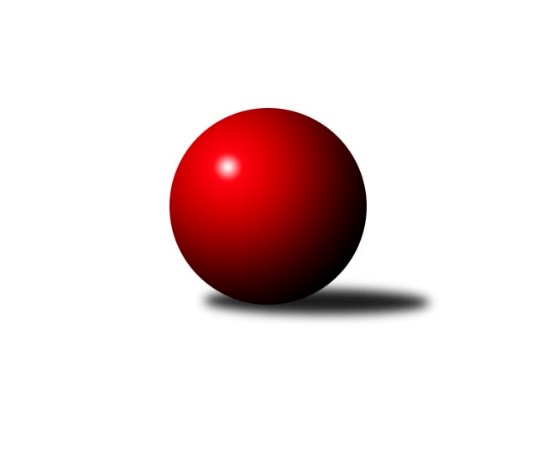 Č.10Ročník 2021/2022	5.12.2021Nejlepšího výkonu v tomto kole: 2865 dosáhlo družstvo: KK Šumperk ASeveromoravská divize 2021/2022Výsledky 10. kolaSouhrnný přehled výsledků:TJ Opava ˝B˝	- SKK Ostrava ˝A˝	3:5	2520:2623	4.0:8.0	4.12.HKK Olomouc ˝B˝	- TJ Spartak Bílovec ˝A˝	2:6	2679:2689	6.5:5.5	4.12.TJ Horní Benešov ˝D˝	- TJ Sokol Sedlnice ˝A˝	6:2	2627:2532	8.0:4.0	4.12.SKK Jeseník ˝A˝	- TJ VOKD Poruba ˝A˝	8:0	2704:2512	11.0:1.0	4.12.KK Šumperk A	- TJ Sokol Bohumín ˝B˝	7:1	2865:2511	11.0:1.0	4.12.TJ Odry ˝B˝	- TJ Michalkovice A	8:0	2645:2507	8.5:3.5	5.12.Tabulka družstev:	1.	SKK Jeseník ˝A˝	10	8	0	2	48.5 : 31.5 	72.0 : 48.0 	 2615	16	2.	KK Šumperk A	10	7	1	2	51.0 : 29.0 	76.5 : 43.5 	 2698	15	3.	TJ Spartak Bílovec ˝A˝	10	7	0	3	51.0 : 29.0 	73.0 : 47.0 	 2655	14	4.	TJ Horní Benešov ˝D˝	10	6	0	4	46.0 : 34.0 	65.5 : 54.5 	 2501	12	5.	SKK Ostrava ˝A˝	9	5	1	3	40.5 : 31.5 	56.0 : 52.0 	 2529	11	6.	TJ Sokol Sedlnice ˝A˝	10	5	1	4	42.5 : 37.5 	64.5 : 55.5 	 2519	11	7.	HKK Olomouc ˝B˝	9	5	0	4	40.0 : 32.0 	57.0 : 51.0 	 2576	10	8.	TJ Opava ˝B˝	10	4	0	6	33.5 : 46.5 	52.0 : 68.0 	 2522	8	9.	TJ Odry ˝B˝	10	3	0	7	37.5 : 42.5 	57.0 : 63.0 	 2558	6	10.	TJ Michalkovice A	10	3	0	7	30.0 : 50.0 	50.5 : 69.5 	 2507	6	11.	TJ VOKD Poruba ˝A˝	10	2	1	7	26.0 : 54.0 	43.0 : 77.0 	 2494	5	12.	TJ Sokol Bohumín ˝B˝	10	2	0	8	25.5 : 54.5 	41.0 : 79.0 	 2511	4Podrobné výsledky kola:	 TJ Opava ˝B˝	2520	3:5	2623	SKK Ostrava ˝A˝	Mariusz Gierczak	 	 202 	 213 		415 	 1:1 	 439 	 	235 	 204		Michal Blinka	Svatopluk Kříž	 	 228 	 225 		453 	 1:1 	 449 	 	214 	 235		Vladimír Korta	Zdeněk Chlopčík	 	 197 	 187 		384 	 0:2 	 453 	 	213 	 240		Jiří Trnka	Aleš Fischer	 	 203 	 230 		433 	 1:1 	 425 	 	216 	 209		Miroslav Pytel	Jan Strnadel	 	 214 	 215 		429 	 1:1 	 405 	 	224 	 181		Radek Foltýn	Rudolf Haim	 	 196 	 210 		406 	 0:2 	 452 	 	220 	 232		Miroslav Složilrozhodčí:  Vedoucí družstevNejlepšího výkonu v tomto utkání: 453 kuželek dosáhli: Svatopluk Kříž, Jiří Trnka	 HKK Olomouc ˝B˝	2679	2:6	2689	TJ Spartak Bílovec ˝A˝	Dušan Říha	 	 216 	 229 		445 	 2:0 	 432 	 	214 	 218		Michal Kudela	Leopold Jašek	 	 231 	 230 		461 	 0.5:1.5 	 467 	 	231 	 236		David Binar	Radek Hejtman	 	 225 	 222 		447 	 0:2 	 479 	 	242 	 237		Milan Zezulka	Michal Svoboda	 	 203 	 223 		426 	 1:1 	 436 	 	242 	 194		Antonín Fabík	Josef Šrámek	 	 201 	 228 		429 	 1:1 	 473 	 	246 	 227		Tomáš Binar	Milan Sekanina	 	 239 	 232 		471 	 2:0 	 402 	 	215 	 187		Filip Sýkorarozhodčí:  Vedoucí družstevNejlepší výkon utkání: 479 - Milan Zezulka	 TJ Horní Benešov ˝D˝	2627	6:2	2532	TJ Sokol Sedlnice ˝A˝	Zdeněk Smrža	 	 236 	 191 		427 	 1:1 	 385 	 	166 	 219		Michaela Tobolová	Martin Švrčina	 	 224 	 224 		448 	 2:0 	 429 	 	216 	 213		Jan Stuchlík	Jaromír Hendrych	 	 229 	 244 		473 	 2:0 	 418 	 	214 	 204		Rostislav Kletenský	David Láčík	 	 177 	 217 		394 	 1:1 	 406 	 	210 	 196		Adam Chvostek	Michal Blažek	 	 225 	 209 		434 	 1:1 	 450 	 	216 	 234		Milan Janyška	Petr Rak	 	 238 	 213 		451 	 1:1 	 444 	 	230 	 214		Ladislav Petrrozhodčí:  Vedoucí družstevNejlepší výkon utkání: 473 - Jaromír Hendrych	 SKK Jeseník ˝A˝	2704	8:0	2512	TJ VOKD Poruba ˝A˝	Michal Smejkal	 	 236 	 228 		464 	 2:0 	 380 	 	206 	 174		Martin Skopal	Jiří Fárek	 	 221 	 233 		454 	 2:0 	 441 	 	216 	 225		Jáchym Kratoš	Petra Rosypalová	 	 226 	 208 		434 	 1:1 	 425 	 	216 	 209		Michal Bezruč	Václav Smejkal	 	 228 	 244 		472 	 2:0 	 432 	 	204 	 228		Lukáš Trojek	Jaromíra Smejkalová	 	 215 	 220 		435 	 2:0 	 401 	 	193 	 208		Jiří Kratoš	Pavel Hannig	 	 228 	 217 		445 	 2:0 	 433 	 	219 	 214		Pavel Hrabecrozhodčí:  Vedoucí družstevNejlepší výkon utkání: 472 - Václav Smejkal	 KK Šumperk A	2865	7:1	2511	TJ Sokol Bohumín ˝B˝	Pavel Heinisch	 	 238 	 243 		481 	 2:0 	 454 	 	221 	 233		Dalibor Hamrozy	Miroslav Smrčka *1	 	 221 	 271 		492 	 2:0 	 442 	 	214 	 228		Libor Krajčí	Jaroslav Vymazal	 	 244 	 230 		474 	 2:0 	 382 	 	201 	 181		Martina Honlová *2	František Habrman	 	 253 	 242 		495 	 2:0 	 387 	 	200 	 187		René Světlík	Jaromír Rabenseifner	 	 230 	 224 		454 	 1:1 	 460 	 	243 	 217		Lada Péli	Gustav Vojtek	 	 232 	 237 		469 	 2:0 	 386 	 	196 	 190		Václav Kladivarozhodčí: Gustav Vojtekstřídání: *1 od 4. hodu Jaroslav Sedlář, *2 od 51. hodu Janka SliwkováNejlepší výkon utkání: 495 - František Habrman	 TJ Odry ˝B˝	2645	8:0	2507	TJ Michalkovice A	Jiří Madecký	 	 233 	 193 		426 	 1:1 	 401 	 	200 	 201		Josef Jurášek	Jana Frydrychová	 	 232 	 206 		438 	 1:1 	 434 	 	227 	 207		Josef Linhart	Daniel Malina	 	 207 	 234 		441 	 1.5:0.5 	 422 	 	207 	 215		Martin Ščerba	Jan Kučák	 	 215 	 211 		426 	 2:0 	 405 	 	201 	 204		Petr Řepecký	Ondřej Gajdičiar	 	 235 	 230 		465 	 2:0 	 423 	 	227 	 196		Jiří Řepecký	Vojtěch Rozkopal	 	 234 	 215 		449 	 1:1 	 422 	 	202 	 220		Daniel Dudek *1rozhodčí:  Vedoucí družstevstřídání: *1 od 51. hodu Petr ŘepeckýNejlepší výkon utkání: 465 - Ondřej GajdičiarPořadí jednotlivců:	jméno hráče	družstvo	celkem	plné	dorážka	chyby	poměr kuž.	Maximum	1.	Jaromír Rabenseifner 	KK Šumperk A	460.75	314.7	146.1	4.3	6/6	(529)	2.	Tomáš Binar 	TJ Spartak Bílovec ˝A˝	459.33	307.0	152.3	3.4	6/7	(509)	3.	Pavel Heinisch 	KK Šumperk A	457.93	313.3	144.7	5.1	6/6	(489)	4.	Michal Smejkal 	SKK Jeseník ˝A˝	455.47	299.8	155.7	4.0	5/5	(490)	5.	František Habrman 	KK Šumperk A	452.00	314.2	137.8	9.5	4/6	(495)	6.	Petr Číž 	TJ Spartak Bílovec ˝A˝	450.94	315.1	135.9	4.6	6/7	(471)	7.	Vojtěch Rozkopal 	TJ Odry ˝B˝	450.63	302.3	148.4	5.9	4/5	(516)	8.	Gustav Vojtek 	KK Šumperk A	449.60	308.7	140.9	4.9	6/6	(483)	9.	Rostislav Biolek 	KK Šumperk A	448.65	305.6	143.1	4.6	5/6	(500)	10.	Lada Péli 	TJ Sokol Bohumín ˝B˝	448.10	303.5	144.6	3.6	7/7	(469)	11.	David Binar 	TJ Spartak Bílovec ˝A˝	446.67	298.9	147.8	3.6	6/7	(468)	12.	Milan Sekanina 	HKK Olomouc ˝B˝	446.32	304.7	141.6	4.0	5/5	(471)	13.	Jiří Kratoš 	TJ VOKD Poruba ˝A˝	445.73	301.0	144.7	3.8	6/6	(501)	14.	Milan Janyška 	TJ Sokol Sedlnice ˝A˝	445.61	292.9	152.7	3.7	7/7	(472)	15.	Milan Zezulka 	TJ Spartak Bílovec ˝A˝	445.33	309.1	136.2	4.1	5/7	(499)	16.	Lukáš Dadák 	HKK Olomouc ˝B˝	443.50	302.4	141.1	4.8	4/5	(487)	17.	Michal Blažek 	TJ Horní Benešov ˝D˝	443.27	298.2	145.1	5.5	5/5	(482)	18.	Pavel Hannig 	SKK Jeseník ˝A˝	441.83	314.2	127.7	7.0	4/5	(468)	19.	Ladislav Petr 	TJ Sokol Sedlnice ˝A˝	441.71	298.8	142.9	6.5	6/7	(492)	20.	Michal Kudela 	TJ Spartak Bílovec ˝A˝	438.57	296.8	141.8	3.9	7/7	(471)	21.	Rudolf Haim 	TJ Opava ˝B˝	437.60	293.5	144.1	5.8	5/5	(475)	22.	Stanislav Ovšák 	TJ Odry ˝B˝	436.60	297.4	139.2	6.0	5/5	(459)	23.	Petr Rak 	TJ Horní Benešov ˝D˝	436.27	297.3	139.0	6.6	5/5	(471)	24.	Jiří Trnka 	SKK Ostrava ˝A˝	434.50	295.6	138.9	3.9	6/6	(455)	25.	Miroslav Smrčka 	KK Šumperk A	434.50	304.8	129.7	8.3	6/6	(461)	26.	Jiří Fárek 	SKK Jeseník ˝A˝	434.13	303.0	131.1	6.2	4/5	(462)	27.	Dalibor Hamrozy 	TJ Sokol Bohumín ˝B˝	433.95	304.6	129.4	4.5	5/7	(462)	28.	Dušan Říha 	HKK Olomouc ˝B˝	432.05	295.1	137.0	6.4	4/5	(471)	29.	Pavel Hrabec 	TJ VOKD Poruba ˝A˝	430.63	295.3	135.3	6.7	6/6	(454)	30.	Leopold Jašek 	HKK Olomouc ˝B˝	430.44	296.0	134.4	5.9	5/5	(465)	31.	Filip Sýkora 	TJ Spartak Bílovec ˝A˝	429.33	293.7	135.7	5.3	6/7	(467)	32.	Ondřej Gajdičiar 	TJ Odry ˝B˝	428.90	296.8	132.1	5.3	4/5	(465)	33.	Vladimír Korta 	SKK Ostrava ˝A˝	428.50	293.5	135.0	5.3	4/6	(449)	34.	Josef Šrámek 	HKK Olomouc ˝B˝	426.85	294.8	132.1	5.4	5/5	(457)	35.	Josef Linhart 	TJ Michalkovice A	426.56	296.1	130.4	7.2	6/7	(447)	36.	Miroslav Složil 	SKK Ostrava ˝A˝	426.20	293.1	133.1	5.9	5/6	(452)	37.	Martin Ščerba 	TJ Michalkovice A	425.85	294.8	131.1	8.8	5/7	(455)	38.	Daniel Dudek 	TJ Michalkovice A	424.07	293.7	130.3	5.3	5/7	(445)	39.	Jaromíra Smejkalová 	SKK Jeseník ˝A˝	424.07	301.7	122.4	7.1	5/5	(456)	40.	Karel Šnajdárek 	TJ Odry ˝B˝	424.05	296.2	127.9	6.4	5/5	(449)	41.	Jana Frydrychová 	TJ Odry ˝B˝	423.55	298.4	125.2	7.9	4/5	(498)	42.	Libor Krajčí 	TJ Sokol Bohumín ˝B˝	423.50	292.8	130.8	8.4	7/7	(452)	43.	Michal Bezruč 	TJ VOKD Poruba ˝A˝	422.95	293.9	129.1	5.6	5/6	(448)	44.	Antonín Fabík 	TJ Spartak Bílovec ˝A˝	422.22	289.3	132.9	9.1	6/7	(448)	45.	Miroslav Pytel 	SKK Ostrava ˝A˝	421.75	289.8	131.9	7.1	6/6	(438)	46.	Michal Blinka 	SKK Ostrava ˝A˝	421.71	294.3	127.5	8.0	6/6	(445)	47.	Pavel Martinec 	TJ Opava ˝B˝	419.84	299.9	119.9	7.8	5/5	(463)	48.	Zdeněk Smrža 	TJ Horní Benešov ˝D˝	419.50	287.9	131.6	6.7	4/5	(457)	49.	Jan Stuchlík 	TJ Sokol Sedlnice ˝A˝	418.33	291.1	127.3	8.3	6/7	(429)	50.	Rostislav Kletenský 	TJ Sokol Sedlnice ˝A˝	416.10	284.4	131.7	6.8	7/7	(439)	51.	Jan Strnadel 	TJ Opava ˝B˝	415.10	286.3	128.9	7.6	5/5	(437)	52.	Lukáš Trojek 	TJ VOKD Poruba ˝A˝	414.08	296.2	117.9	6.9	5/6	(433)	53.	Radek Foltýn 	SKK Ostrava ˝A˝	413.87	288.3	125.5	8.2	5/6	(457)	54.	Jiří Řepecký 	TJ Michalkovice A	413.86	291.1	122.8	8.1	7/7	(450)	55.	Aleš Fischer 	TJ Opava ˝B˝	413.83	288.7	125.1	6.5	4/5	(451)	56.	Zdeněk Chlopčík 	TJ Opava ˝B˝	412.71	288.9	123.8	8.7	4/5	(453)	57.	Jaromír Hendrych 	TJ Horní Benešov ˝D˝	412.03	293.7	118.4	9.8	5/5	(473)	58.	Jan Kučák 	TJ Odry ˝B˝	411.75	291.8	119.9	7.4	4/5	(443)	59.	Josef Jurášek 	TJ Michalkovice A	410.83	284.7	126.2	7.6	6/7	(447)	60.	David Láčík 	TJ Horní Benešov ˝D˝	410.00	285.9	124.1	10.8	4/5	(442)	61.	Martin Švrčina 	TJ Horní Benešov ˝D˝	409.23	286.2	123.1	8.5	5/5	(465)	62.	Radek Malíšek 	HKK Olomouc ˝B˝	407.30	293.5	113.9	11.3	5/5	(450)	63.	Jan Pavlosek 	SKK Ostrava ˝A˝	403.06	281.0	122.1	7.1	4/6	(439)	64.	Petr Řepecký 	TJ Michalkovice A	402.86	293.4	109.5	13.0	7/7	(430)	65.	Michaela Tobolová 	TJ Sokol Sedlnice ˝A˝	401.32	280.3	121.0	7.0	7/7	(428)	66.	Jáchym Kratoš 	TJ VOKD Poruba ˝A˝	399.96	287.3	112.7	11.6	5/6	(441)	67.	René Světlík 	TJ Sokol Bohumín ˝B˝	397.83	289.3	108.5	9.4	6/7	(416)	68.	Martin Skopal 	TJ VOKD Poruba ˝A˝	376.13	269.1	107.0	14.0	6/6	(439)		Jaroslav Vymazal 	KK Šumperk A	467.50	311.5	156.0	4.0	2/6	(474)		Vladimír Štacha 	TJ Spartak Bílovec ˝A˝	456.75	309.0	147.8	5.0	2/7	(469)		Václav Smejkal 	SKK Jeseník ˝A˝	453.60	310.6	143.0	7.5	3/5	(509)		Jozef Kuzma 	TJ Sokol Bohumín ˝B˝	451.00	293.0	158.0	8.0	1/7	(451)		Svatopluk Kříž 	TJ Opava ˝B˝	446.00	302.8	143.2	6.0	3/5	(491)		David Stareček 	TJ VOKD Poruba ˝A˝	446.00	313.0	133.0	10.0	1/6	(446)		Petra Rosypalová 	SKK Jeseník ˝A˝	443.75	311.5	132.3	7.0	2/5	(472)		Miroslav Vala 	SKK Jeseník ˝A˝	441.89	301.2	140.7	8.7	3/5	(496)		Radek Hejtman 	HKK Olomouc ˝B˝	435.67	291.2	144.5	5.3	3/5	(447)		Jaroslav Sedlář 	KK Šumperk A	435.00	305.0	130.0	6.5	2/6	(445)		Michal Zych 	TJ Sokol Bohumín ˝B˝	434.63	301.5	133.1	6.4	4/7	(459)		Miroslav Mikulský 	TJ Sokol Sedlnice ˝A˝	433.25	306.0	127.3	8.8	4/7	(451)		Petra Rosypalová 	SKK Jeseník ˝A˝	431.83	295.3	136.5	9.2	3/5	(453)		Jan Ščerba 	TJ Michalkovice A	431.00	283.0	148.0	6.0	1/7	(431)		Rostislav Bareš 	TJ VOKD Poruba ˝A˝	431.00	283.0	148.0	11.0	1/6	(431)		Milan Vymazal 	KK Šumperk A	430.00	315.0	115.0	9.0	1/6	(430)		René Kaňák 	KK Šumperk A	426.00	298.0	128.0	8.0	1/6	(426)		Michal Svoboda 	HKK Olomouc ˝B˝	426.00	306.0	120.0	13.0	1/5	(426)		Jiří Madecký 	TJ Odry ˝B˝	423.27	291.3	132.0	8.3	3/5	(435)		Rostislav Cundrla 	SKK Jeseník ˝A˝	421.33	295.2	126.1	6.8	3/5	(466)		Hana Zaškolná 	TJ Sokol Bohumín ˝B˝	420.00	290.0	130.0	6.5	2/7	(444)		Daniel Malina 	TJ Odry ˝B˝	419.25	297.3	122.0	8.8	2/5	(441)		Petr Řepecký 	TJ Michalkovice A	418.50	296.1	122.4	6.8	4/7	(440)		Břetislav Mrkvica 	TJ Opava ˝B˝	417.67	294.9	122.8	6.1	3/5	(455)		Libor Pšenica 	TJ Michalkovice A	417.50	303.0	114.5	7.0	2/7	(441)		Radim Bezruč 	TJ VOKD Poruba ˝A˝	416.00	292.0	124.0	11.0	1/6	(416)		Veronika Ovšáková 	TJ Odry ˝B˝	411.75	273.5	138.3	4.0	2/5	(422)		Adam Chvostek 	TJ Sokol Sedlnice ˝A˝	406.00	301.0	105.0	12.0	1/7	(406)		Mariusz Gierczak 	TJ Opava ˝B˝	405.89	283.6	122.3	9.2	3/5	(444)		Alena Kopecká 	HKK Olomouc ˝B˝	404.00	289.0	115.0	10.0	1/5	(404)		Zdeněk Žanda 	TJ Horní Benešov ˝D˝	402.00	290.0	112.0	8.0	1/5	(402)		Štefan Dendis 	TJ Sokol Bohumín ˝B˝	401.56	283.4	118.2	10.1	4/7	(454)		Jana Fousková 	SKK Jeseník ˝A˝	401.00	284.0	117.0	7.0	1/5	(401)		Jan Frydrych 	TJ Odry ˝B˝	399.00	272.0	127.0	6.0	1/5	(399)		Pavel Plaček 	TJ Sokol Bohumín ˝B˝	399.00	301.0	98.0	10.0	1/7	(399)		Alfréd Hermann 	TJ Sokol Bohumín ˝B˝	397.00	279.5	117.5	9.0	2/7	(400)		Renáta Janyšková 	TJ Sokol Sedlnice ˝A˝	393.33	283.7	109.7	7.3	3/7	(422)		Tomáš Polášek 	SKK Ostrava ˝A˝	387.50	262.0	125.5	4.5	1/6	(394)		Jiří Adamus 	TJ VOKD Poruba ˝A˝	387.00	290.0	97.0	17.0	1/6	(387)		Václav Kladiva 	TJ Sokol Bohumín ˝B˝	386.00	289.0	97.0	26.0	1/7	(386)		Lubomír Richter 	TJ Sokol Bohumín ˝B˝	385.00	275.5	109.5	8.0	2/7	(396)		Petr Kowalczyk 	TJ Sokol Sedlnice ˝A˝	384.25	273.8	110.5	13.0	2/7	(388)		Martina Honlová 	TJ Sokol Bohumín ˝B˝	377.00	264.0	113.0	10.5	2/7	(392)		Jaroslav Hrabuška 	TJ VOKD Poruba ˝A˝	374.00	269.0	105.0	13.0	1/6	(374)		David Juřica 	TJ Sokol Sedlnice ˝A˝	366.00	263.0	103.0	10.0	1/7	(366)		Marie Říhová 	HKK Olomouc ˝B˝	346.00	259.0	87.0	16.0	1/5	(346)		Pavla Hendrychová 	TJ Horní Benešov ˝D˝	342.00	253.0	89.0	18.0	1/5	(342)Sportovně technické informace:Starty náhradníků:registrační číslo	jméno a příjmení 	datum startu 	družstvo	číslo startu18491	Adam Chvostek	04.12.2021	TJ Sokol Sedlnice ˝A˝	1x19015	Václav Kladiva	04.12.2021	TJ Sokol Bohumín ˝B˝	2x22427	Petra Špiková	04.12.2021	SKK Jeseník ˝A˝	4x14106	Jaroslav Sedlář	04.12.2021	KK Šumperk A	3x10769	Jaroslav Vymazal	04.12.2021	KK Šumperk A	2x23821	Janka Sliwková	04.12.2021	TJ Sokol Bohumín ˝B˝	1x20587	Michal Svoboda	04.12.2021	HKK Olomouc ˝B˝	1x13708	Radek Hejtman	04.12.2021	HKK Olomouc ˝B˝	4x
Hráči dopsaní na soupisku:registrační číslo	jméno a příjmení 	datum startu 	družstvo	Program dalšího kola:11. kolo11.12.2021	so	9:00	TJ Sokol Sedlnice ˝A˝ - SKK Jeseník ˝A˝	11.12.2021	so	9:00	TJ VOKD Poruba ˝A˝ - KK Šumperk A	11.12.2021	so	9:00	TJ Spartak Bílovec ˝A˝ - TJ Horní Benešov ˝D˝	11.12.2021	so	9:00	TJ Michalkovice A - HKK Olomouc ˝B˝	11.12.2021	so	9:00	SKK Ostrava ˝A˝ - TJ Odry ˝B˝	11.12.2021	so	10:00	TJ Sokol Bohumín ˝B˝ - TJ Opava ˝B˝	Nejlepší šestka kola - absolutněNejlepší šestka kola - absolutněNejlepší šestka kola - absolutněNejlepší šestka kola - absolutněNejlepší šestka kola - dle průměru kuželenNejlepší šestka kola - dle průměru kuželenNejlepší šestka kola - dle průměru kuželenNejlepší šestka kola - dle průměru kuželenNejlepší šestka kola - dle průměru kuželenPočetJménoNázev týmuVýkonPočetJménoNázev týmuPrůměr (%)Výkon2xFrantišek HabrmanŠumperk A4952xFrantišek HabrmanŠumperk A111.214954xPavel HeinischŠumperk A4813xMilan ZezulkaBílovec A110.174793xMilan ZezulkaBílovec A4791xJaromír HendrychHor.Beneš.D108.824731xJaroslav VymazalŠumperk A4744xTomáš BinarBílovec A108.794732xTomáš BinarBílovec A4731xMilan SekaninaOlomouc B108.334711xJaromír HendrychHor.Beneš.D4733xPavel HeinischŠumperk A108.06481